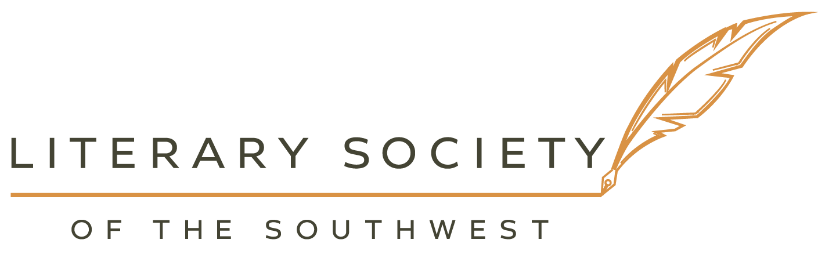 2022-2023 Grant Application:Legal name of 501 (c)(3): Federal Tax ID Number: Mailing address (including city/state/zip code): Website: CEO/Executive Director name (first and last): CEO/Executive Director phone number (including area code): CEO/Executive Director email address: Contact person for this grant application if different from CEO/Executive Director (first and last name): Contact person’s title: Contact person’s phone number (including area code): Contact person’s email address: Organization Information:Summary of your organization’s history, mission and focus of its programs/services: Geographic area(s) served: Organization’s annual operating budget:  $ Fiscal year ends: Purpose of Grant:Amount requested (not to exceed $10,000):  $ Name of program: Is this a new program? Yes or No Population(s) served by your program: Number of anticipated individuals served by your program: Program description: Program start and end dates: What has your organization achieved to date through this program? Detail how funds provided by the Literary Society of the Southwest will be used: Describe your organization’s relationship with other organizations with similar missions.  What is your organization’s role relative to these organizations? Budget/Financial Information:Provide the last 3 years of annual financial statements (prefer audited financials if available), and IRS 990 filings: List secured funding sources for this program, including amounts and sources of revenue: What is the long-term strategy for funding this program beyond the grant period? What will you do if you receive less funding from the Literary Society of the Southwest than the desired amount?  How will that change the program? Impact + Evaluation:Describe your organization’s criteria for success of the program.  What do you want to happen because of your program? How will you measure these changes? Who will be involved in evaluating this work (staff, board, constituents, community, consultants)? What will you do with your evaluation results? Communication:Describe how the Literary Society of the Southwest will be recognized as a supporter of this program and your organization.  List your organization’s communication channels and detail how it will promote the Literary Society’s support throughout the grant period: The Literary Society of the Southwest asks that grantees provide both photos and a short video describing the grant’s impact.  Is your organization able to fulfill this request?  Yes or  NoVolunteerism:List Literary Society of the Southwest members associated with your organization as individual volunteers:                                    Provide a brief description of their volunteer role with your organization: Describe group volunteer opportunities available to engage Literary Society of the Southwest’s members: 